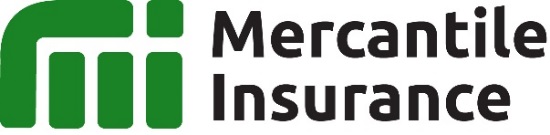 APPLICATION FORMHomeowners Protection Plan (HPP)Instruction: Please PRINT all entries legibly and check appropriate boxes.Name (Last Name, First Name, Middle Name) Address Age / Date of Birth (mm/dd/yy)                                                                    Tax Identification No. (TIN)Gender                                                            Male                                          Female  Civil Status                                                      Single                                        Married                                              Others:Spouse                                                                                                                                            Age / Date of Birth (mm/dd/yy)                                                             Children                                                                                                                                         Age / Date of Birth (mm/dd/yy)Occupation:                                           Nationality:                                   Email Address:                                      Contact Details                                      Landline: _________________ Cellphone: __________________Location of Property / Risk: 				                                                                  Amount of Property to Cover: Building - Php                                                       Contents - PhpPlease specify classification of Contents to Cover (ex. Furniture & Fixture)       Homeowner         Tenant    Is the property Mortgaged?       Yes       No      If yes, please specify what bank:No of Storey:				       Exterior Wall Structure         Concrete                Concrete & Timber               Timber                   Others (pls specify)Roofing Structure                   Concrete                GI Sheets                                Tiles                        Others (pls specify)                      Boundaries:Front: Rear: Left: Right:I certify that the information submitted in this application is true and correct to the best of my knowledge. I further understand that any false statements may disqualify me from availing the benefits afforded by this insurance policy.                                                                                                                                                                                  _________________________                                                                                                                                                                                    Signature of Applicant / DateNoFull Name of Household Member RelationshipEmail AddressDate of BirthContact Number12345678910